The Lady, directed by Luc Besson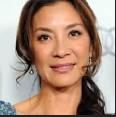 Aung San Suu Kyi		Michelle Yeoh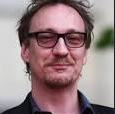 Michael Aris			David Thewlis 	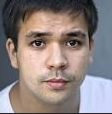 Alexander Aris		Jonothan Woodhouse 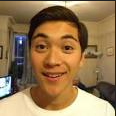 Kim Aris			Jonathan Raggett	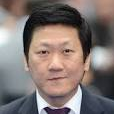 Karma Phuntsho		Benedict Wong	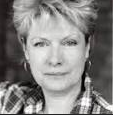 Lucinda Philips		Susan Wooldridge	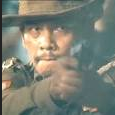 Captain  Myint		Maung Maung Khin	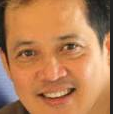 Leo Nichols			Sahajak Boonthanakit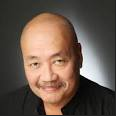 Burmese Diplomat		Junix Inocian	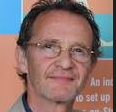 Professor Finnis		Anton Lesser	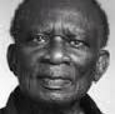 Desmond Tutu		Ilario Bisi-PedroGeneral Ne Win		Htun Lin 	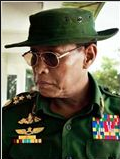 